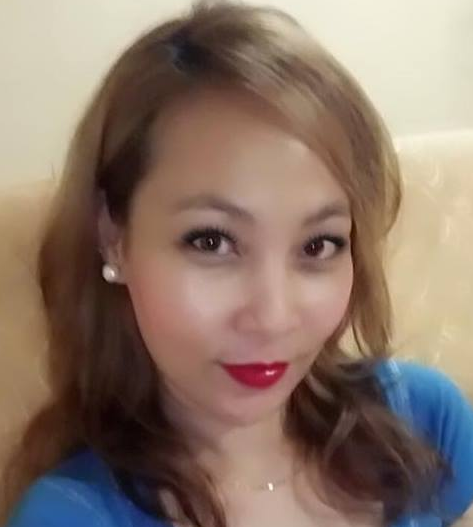  3.       Visayan                                                                     5